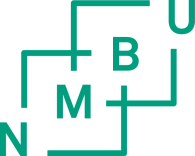 SØKNAD OM UTENLANDSSTIPEND I FORBINDELSE MED UTENLANDSOPPHOLD FOR PH.D.-KANDIDATER, POST DOKTORER OG SPESIALISTKANDIDATER VED NMBUSøkerPlanlagt utenlandsoppholdVedleggFølgende vedlegg skal følge med søknadsskjemaet:Bekreftelse fra fakultetet og veileder om at utenlandsopphold er innvilget.Formell invitasjon fra vertsinstitusjonen(e) som bekrefter samarbeid og planlagt opphold (varighet og tidsrom).Kopi av søknader til andre finansieringsordninger (uten vedlegg).Søknad med vedlegg sendes P360 som ett pdf-dokument. Arkiveres under 17/03635. Kontaktperson er Jessica Kathle (jessica.kathle@nmbu.no.SØKNADSFRIST: 1. desember 2017.Søknaden merkes Utenlandsopphold - ph.d.-kandidat/ post doktor/ spesialistkandidat for 2018/ 2019. NavnInstituttKompetansenivåPh.d.-kandidat (stipendiat)Post doktorSpesialistkandidatHar du tidligere mottatt utenlandsstipend fra NMBU?     Ja     NeiDersom ja, når?Tidsrom kommende utenlandsoppholdVertsinstitusjonKontaktpersonEventuelle familiemedlemmer som skal være med (oppgi navn og alder)Tidsrom for eventuelle familiemedlemmer som skal være med på utenlandsoppholdHensikten med utenlandsoppholdet:Hensikten med utenlandsoppholdet:BudsjettBudsjettEr det søkt om støtte fra andre finansieringskilder?     Ja     NeiDersom ja – hvilke?Vil det bli søkt om støtte fra andre finansieringskilder?     Ja      NeiDersom ja – hvilke, og når er fristen?